В деятельности нашего школьного клуба «Адал ұрпақ»  одними из основных являются принципы превенции коррупции, добропорядочности и честности. Поэтому, членами клуба  был проведен  конкурс эссе на темы «Мой выбор- ВУЗ  без коррупции» (10-11 классы), «Каким должен быть честный человек»  (7-8 классы).  Цель и задачи:1. Способствовать созданию антикоррупционной атмосферы, предупреждению коррупционного поведения учащихся;2. Формировать антикоррупционную устойчивость личности;3. Показать на примерах, к каким последствиям может приводить коррупция при попустительстве со стороны государства и общества, раскрыть "невыгодность" коррупционного поведения для каждого учащегося школы;Если вы не хотите жить в стране процветающей коррупции, не хотите, чтобы получение хорошего образования, качественного медицинского обслуживания, правовой защищённости и т.п. зависело только от количества денег и уровня связей, то вам надо сформировать свою жизненную позицию на основе противодействия коррупции. Коррупция - это система, а бороться с системой, можно только противопоставив ей другую систему, которая должна сформироваться, здоровой основы правоохранительных, государственных органов и граждан.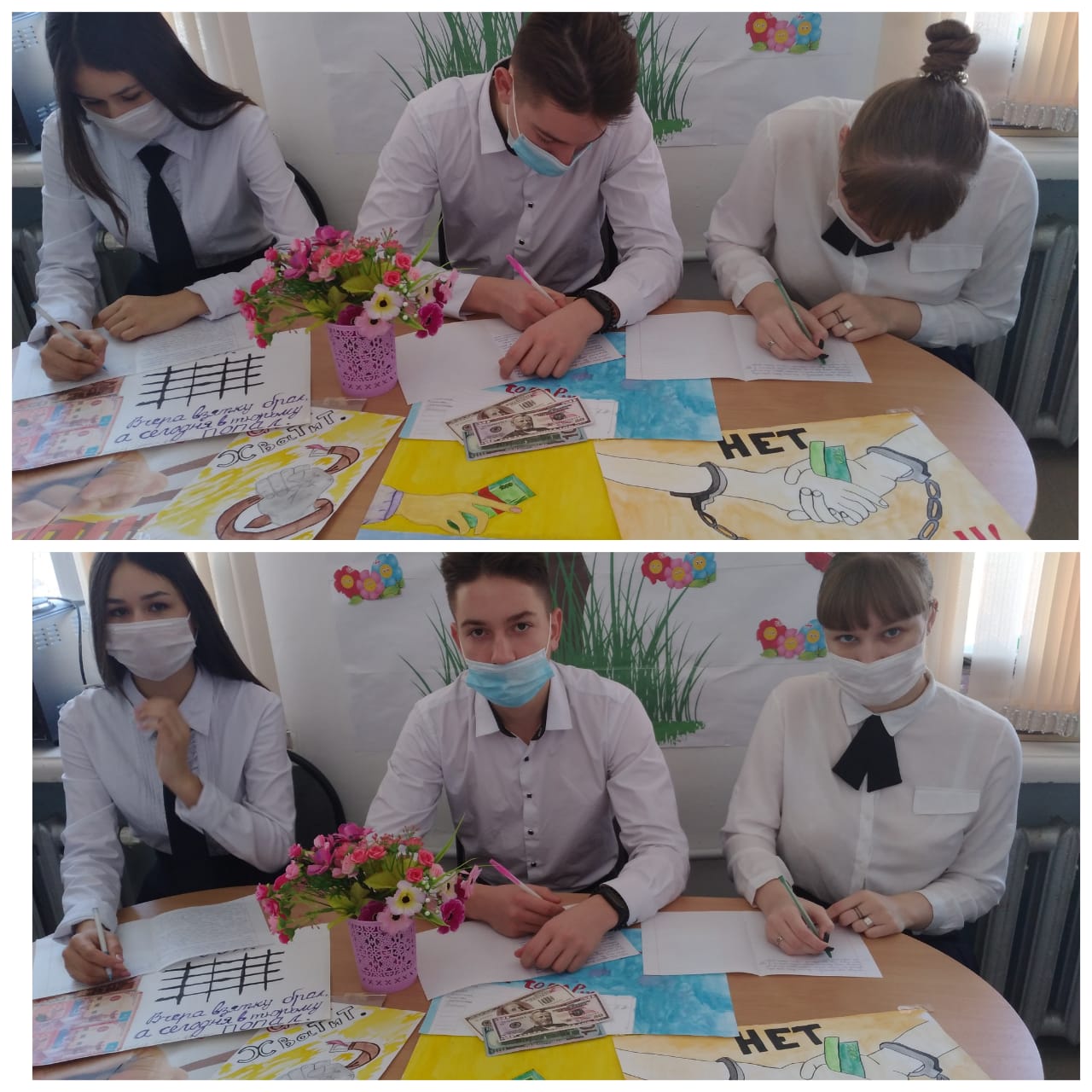 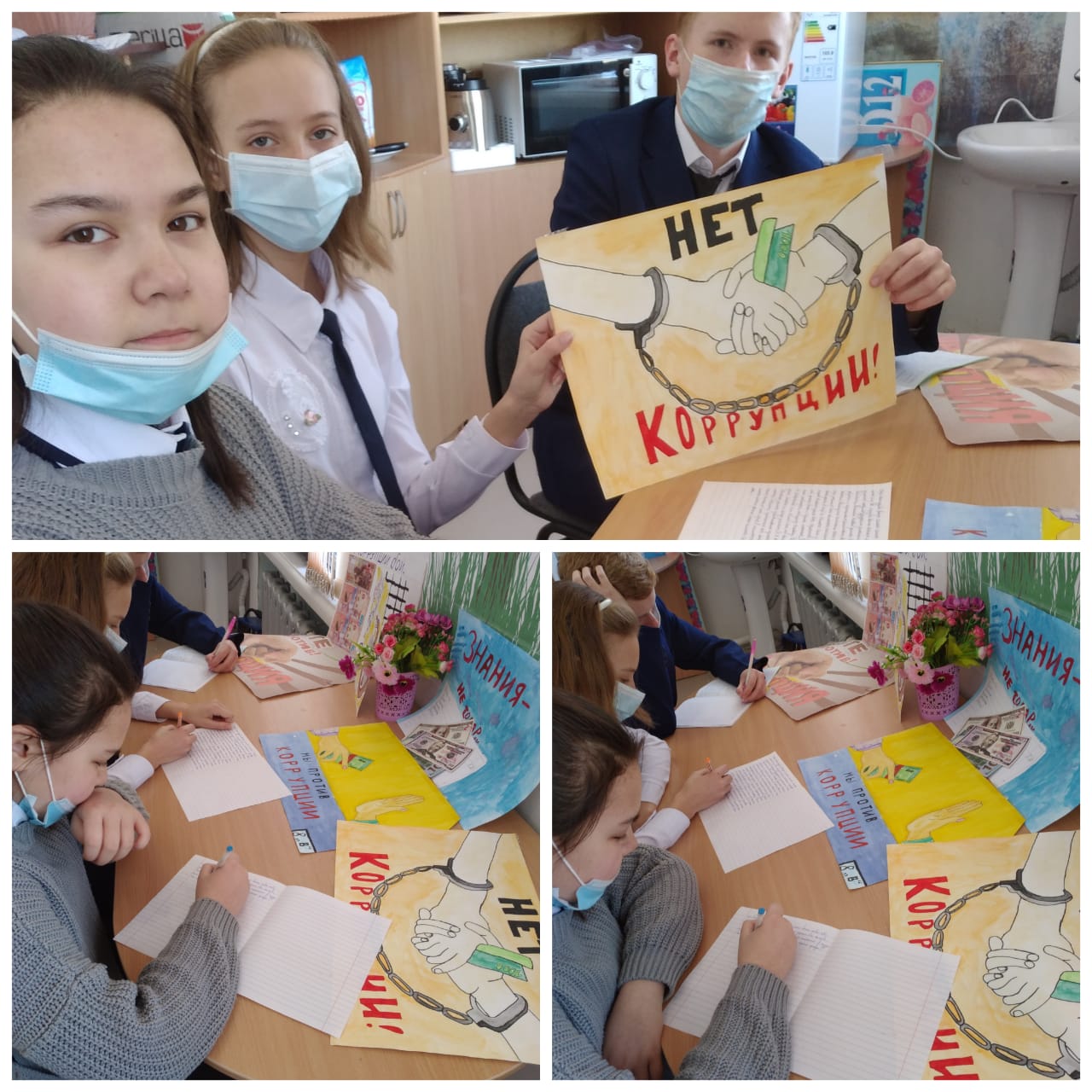 